                                             BANDO MUSIC CHINA 2023 - MODELLO B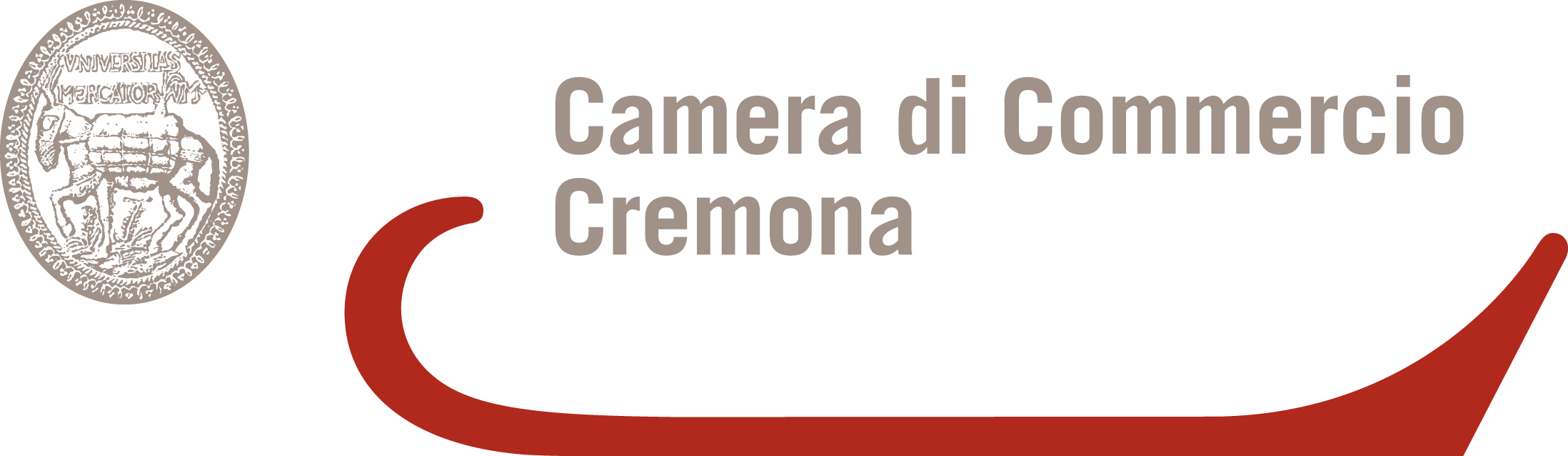 Procura speciale per la presentazione telematica della domandaai sensi del co. 3 bis art. 38 DPR 445/2000con la presente scrittura, a valere a ogni fine di legge, conferisco a:con sede:nella persona di:Procura speciale (scegliere una o più delle seguenti attività)Sarà mia cura comunicare tempestivamente l’eventuale revoca della procura speciale.Il Legale Rappresentante dichiara inoltreai sensi e per gli effetti degli articoli 46 e 47 del DPR 445/2000 e consapevole delle responsabilità penali di cui all’articolo 76 del medesimo DPR 445/2000 per le ipotesi di falsità in atti e dichiarazioni mendaci, che:i requisiti dichiarati nella domanda corrispondono a quelli effettivamente posseduti e richiesti dal regolamento del bando e della normativa vigente;la corrispondenza delle copie dei documenti allegati alla domanda rispetto ai documenti conservati dall’impresa. Firmato digitalmente da:                      il delegante       (nome e cognome del delegante)                      il delegato         (nome e cognome del delegato)Io sottoscritto/aIn qualità di Legale Rappresentante dell’impresaAssociazione (specificare)Studio professionale (specificare)Altro (es. privato cittadino, … - specificare)ComuneProvinciaViaCodice FiscaleNomeCognomeCodice FiscaleRecapito telefonicoEmailPECper la presentazione telematica alla Camera di Commercio di Cremona di tutta la documentazione richiesta, che dovrà essere firmata digitalmente dal Legale Rappresentante, per la partecipazione al BANDO MUSIC CHINA 2023;per l’elezione del domicilio speciale elettronico di tutti gli atti e le comunicazioni inerenti la domanda, presso l’indirizzo di posta elettronica del procuratore, che provvede alla trasmissione telematica (la ricezione di atti e provvedimenti anche limitativi della sfera giuridica del delegante).